№ 01-1-21/4907-вн от 17.09.2021                 ҚАУЛЫСЫ	                                                                ПОСТАНОВЛЕНИЕ_17 сентября 2021 года__ №43__           Нұр-Сұлтан қаласы                                                                               город Нур-СултанО внесении изменений в постановление Главного государственного санитарного врача Республики Казахстан  № 38 от 2 сентября 2021 года В целях предупреждения распространения коронавирусной инфекции COVID-19 (далее – COVID-19) среди населения Республики Казахстан, в соответствии с пунктом 1 и подпунктом 8) пункта 7 статьи 104 Кодекса Республики Казахстан от 7 июля 2020 года № 360-VI ЗРК «О здоровье народа и системе здравоохранения» ПОСТАНОВЛЯЮ: Внести в постановление Главного государственного санитарного врача Республики Казахстан от 2 сентября 2021 года № 38 «О дальнейшем усилении мер по предупреждению заболеваний коронавирусной инфекцией среди населения Республики Казахстан» (далее – ПГГСВ №38) следующие изменения и дополнения: подпункт 2) пункта 3 ПГГСВ №38 исключить;подпункт 3) пункта 12 ПГГСВ №38 изложить в следующей редакции:«3) в случае регистрации больного с подозрением на COVID-19 соблюдение порядка, предусмотренного действующими нормативными правовыми актами при заборе и транспортировке материала от больных с COVID-19, проведение дезинфекционных мероприятий в очагах COVID-19 согласно приложению 22 к настоящему постановлению;»;приложение 35 к ПГГСВ №38 изложить в новой редакции согласно приложению к настоящему постановлению.  Контроль за исполнением настоящего постановления оставляю за собой.Настоящее постановление вступает в силу с 00 часов 20 сентября 2021 года.Главный Государственный      санитарный врач                Республики  Казахстан                                                   Е. КиясовПриложение к постановлению Главного государственного санитарного врача Республики Казахстан№ 43   от 17 сентября 2021 года«Приложение 35 к постановлению Главного государственного санитарного врача Республики Казахстан № 38  от 2 сентября 2021 годаПорядок изоляции для лиц,  имевших повышенный риск заражения COVID-19I. Порядок изоляции для лиц, имевших повышенный риск заражения COVID-191. Повышенный риск заражения COVID-19 имеют лица, находившиеся в близком контакте с больным COVID-19. Близкий контакт подтвержденного случая COVID-19 определяется как:- лицо, проживающее совместно со случаем COVID-19 в одном жилище;	- лицо, имеющее незащищенный прямой контакт с больным COVID-19 или инфекционными выделениями случая COVID-19 (например, при кашле, рукопожатии и т.д.);- лицо, находившееся в закрытом помещении без использования СИЗ (защитной маски) (например, в классе, комнате для совещаний, комнате ожидания в больнице и т.д.) вместе со случаем COVID-19 на расстоянии менее 1,5 метра в течение 15 минут или более;- медицинский работник или другое лицо, обеспечивающее непосредственный уход за больным COVID-19, или лабораторные специалисты, работавшие с биообразцами больного COVID-19 без рекомендованных СИЗ или с возможным нарушением правил применения СИЗ;	- контакт в самолете, автобусе междугороднего сообщения, поезде, который находился на расстоянии двух сидений в любом направлении от больного COVID-19, а также члены экипажа, которые обслуживали секцию самолета, где летел больной COVID-19.	Период расследования эпидемиологических связей для установления близких контактов должен начинаться за 14 суток до выявления случая COVID-19 и заканчиваться моментом изоляции случая COVID-19.	2. Меры в отношении контактных лиц с больным COVID-19 (близкий контакт): 1) контактные лица с больным COVID-19 (близкий контакт) при отсутствии документального подтверждения о получении полного курса вакцинации против COVID-19 подлежат изоляции на дому (домашний карантин) на 14 дней.На 3-й день изоляции проводится отбор проб для лабораторного обследования контактного (близкий контакт) на COVID-19 методом ПЦР. При отрицательном результате ПЦР-исследования специалист ПМСП ежедневно в течение 14 дней по телефону уточняет у контактного о состоянии его здоровья  (температура тела, наличие признаков заболевания), по истечении 14 дней при отсутствии признаков COVID-19  карантин и изоляция завершаются. При положительном результате ПЦР-исследования, специалист ПМСП подает экстренное извещение в территориальное подразделение Комитета санитарно-эпидемиологического контроля на больного COVID-19. 2) контактные лица с больным COVID-19 (близкий контакт) при наличии  документального подтверждения о получении полного курса вакцинации против COVID-19  подлежат медицинскому осмотру специалистом ПМСП. При отсутствии признаков              COVID-19 контактные не изолируются на домашний карантин, лабораторное обследование на COVID-19 не проводится, специалист ПМСП ежедневно в течение 14 дней по телефону уточняет у контактного о состоянии его здоровья  (температура тела, наличие признаков заболевания).  При появлении признаков заболевания контактный подлежит лабораторному обследованию на COVID-19 методом ПЦР и изоляции на дому (домашний карантин) до получения результатов ПЦР-теста. При подтверждении диагноза COVID-19 специалист ПМСП подает экстренное извещение в территориальное подразделение Комитета санитарно-эпидемиологического контроля на больного COVID-19.3. При бессимптомном вирусоносительстве пациент подлежит медицинскому наблюдению в амбулаторных условиях и изоляции на дому (домашний карантин) на 14 дней с момента последнего контакта с больным COVID-19 при наличии условий изоляции согласно приложению 36 к настоящему постановлению. При наличии факторов риска согласно утвержденного алгоритма и отсутствии условий для изоляции на дому решение о госпитализации принимается специалистом ПМСП индивидуально в каждом случае.  Участковый терапевт обязан ежедневно проводить обзвон бессимптомного вирусоносителя, находящегося на домашнем карантине на наличие клинических симптомов коронавирусной инфекции.  При отсутствии клинических симптомов в течение 14 дней с момента последнего контакта с больным COVID-19 карантин завершается.При завершении карантина специалист ПСМП выдаёт бессимптомному вирусоносителю рекомендации о необходимости соблюдения мер профилактики COVID-19 (использование медицинской маски, антисептиков, гигиена рук, социальная дистанция).При появлении клинических признаков заболевания у бессимптомного вирусоносителя, находящегося на домашнем карантине (повышение температуры тела до 38 и выше градусов, першение и/или боль в горле, слабость, кашель, головная боль, одышка, затрудненное дыхание и другие симптомы коронавирусной инфекции) участковый терапевт подает экстренное извещение в территориальное подразделение Комитета санитарно-эпидемиологического контроля на больного COVID-19.Территориальное подразделение Комитета санитарно-эпидемиологического контроля, куда поступило экстренное извещение осуществляет регистрацию и учет данного больного COVID-19, исключает его из учета бессимптомных вирусоносителей, а также ведет отдельную статистику перехода случаев бессимптомного вирусоносительства в манифестные формы (случаи с симптомами).Расписка контактного лица с больным COVID-19 и лица, прибывшего из-за рубежа в Республику Казахстан авиарейсами Населённый пункт ________________                                         «___» ______ 20__ годаЯ ______________________________________, ИИН: _________________,                                                                   (Ф.И.О. (при наличии)паспорт/удостоверение личности № _________________, выданного, МВД/МЮ РК от __ __ ____ года, прописанный по адресу ____________________________, фактически проживающий по адресу______________________________. принимаю на себя обязательства по соблюдению мер безопасности как лицо с высоким эпидемическим риском COVID-19, утвержденных Постановлением главного государственного санитарного врача Республики Казахстан от _______ 20__ года № ___. Согласен на обработку персональных данных.Осведомлён о необходимости при появлении температуры или признаков недомогания у любого члена семьи/домохозяйства незамедлительно обратиться в колл-центр по COVID-19 или вызвать скорую помощь, уведомив о карантине и указав причину обращения. Осведомлён о наличии административной ответственности согласно частью 3 статьи 462 Кодекса Республики Казахстан от 5 июля 2014 года «Об административных правонарушениях» (далее – КоАП) за невыполнение или ненадлежащее выполнение законных требований или постановлений должностных лиц государственных органов в пределах их компетенции. Осведомлен о наличии административной ответственности, предусмотренной частью 1 статьи 462 КоАП, о запрете воспрепятствования должностным лицам государственных инспекций и органов государственного контроля и надзора в выполнении ими служебных обязанностей в соответствии с их компетенцией, выразившееся в отказе от предоставления необходимых документов, материалов, статистических и иных сведений, информации, либо предоставление недостоверной информации.Также осведомлён, о наличии уголовной ответственности за применение насилия в отношении представителя власти, в соответствии со статьей 380 Уголовного кодекса Республики Казахстан от 3 июля 2014 года.Дата:_________Подпись____________Согласовано17.09.2021 09:06 Кожапова Роза Абзаловна17.09.2021 09:33 Ахметова Зауре Далеловна17.09.2021 13:14 Есмагамбетова Айжан СерикбаевнаПодписано17.09.2021 17:37 Киясов Ерлан Ансагановичденсаулық сақтау  министрлігіБАС МЕМЛЕКЕТТІК САНИТАРИЯЛЫҚ  ДӘРІГЕРІ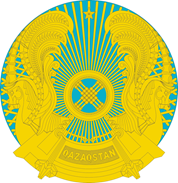 МинистерствоздравоохраненияРеспублики КазахстанГЛАВНЫЙ ГОСУДАРСТВЕННЫЙ САНИТАРНЫЙ ВРАЧ